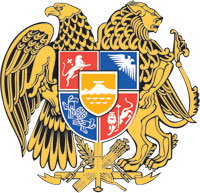 ՀԱՅԱՍՏԱՆԻ ՀԱՆՐԱՊԵՏՈՒԹՅԱՆ  ԿԱՌԱՎԱՐՈՒԹՅՈՒՆՈ  Ր  Ո  Շ  Ո Ւ  Մ21 հոկտեմբերի  2021 թվականի    N      - Ա«ՀԱՅԱՍՏԱՆԻ ՀԱՆՐԱՊԵՏՈՒԹՅԱՆ ԵՎ ՈՒՐՈՒԳՎԱՅԻ ԱՐԵՎԵԼՅԱՆ ՀԱՆՐԱՊԵՏՈՒԹՅԱՆ ՄԻՋԵՎ ԴԻՎԱՆԱԳԻՏԱԿԱՆ ՆԵՐԿԱՅԱՑՈՒՑՉՈՒԹՅՈՒՆՆԵՐԻ ԵՎ ՀՅՈՒՊԱՏՈՍԱԿԱՆ ՀԻՄՆԱՐԿՆԵՐԻ ԴԻՎԱՆԱԳԻՏԱԿԱՆ, ՀՅՈՒՊԱՏՈՍԱԿԱՆ, ՎԱՐՉԱԿԱՆ ԵՎ ՏԵԽՆԻԿԱԿԱՆ ԱՆՁՆԱԿԱԶՄԻ ԸՆՏԱՆԻՔԻ ԱՆԴԱՄՆԵՐԻ ԿՈՂՄԻՑ ՎԱՐՁԱՏՐՎՈՂ ԳՈՐԾՈՒՆԵՈՒԹՅՈՒՆ ԻՐԱԿԱՆԱՑՆԵԼՈՒ ՄԱՍԻՆ» ՀԱՄԱՁԱՅՆԱԳՐԻ  ՍՏՈՐԱԳՐՄԱՆ ԱՌԱՋԱՐԿՈՒԹՅԱՆԸ ՀԱՎԱՆՈՒԹՅՈՒՆ ՏԱԼՈՒ------------------------------------------------------------------------------------------------------------Հիմք ընդունելով «Միջազգային պայմանագրերի մասին» օրենքի 7-րդ հոդվածը՝ Հայաստանի Հանրապետության կառավարությունը    ո ր ո շ ու մ     է.1. Հավանություն տալ «Հայաստանի Հանրապետության և Ուրուգվայի Արևելյան Հանրապետության միջև դիվանագիտական ներկայացուցչությունների և հյուզպատոսական հիմնարկների դիվանագիտական, հյուպատոսական, վարչական և տեխնիկական անձնակազմի ընտանիքի անդամների կողմից վարձատրվող գործունեություն իրականացնելու մասին» համաձայնագրի ստորագրման առաջարկությանը:          2. Հայաստանի Հանրապետության արտաքին գործերի նախարարին՝ կազմակերպել համաձայնագրի ստորագրումը:ՀԱՅԱՍՏԱՆԻ  ՀԱՆՐԱՊԵՏՈՒԹՅԱՆ                  ՎԱՐՉԱՊԵՏ                                                             Ն. ՓԱՇԻՆՅԱՆԵրևան